Информацияо результатах контрольных замерах электрических параметров режимов работы объектов электросетевого хозяйства ООО "Энергосфера" на 30.12.2018 г.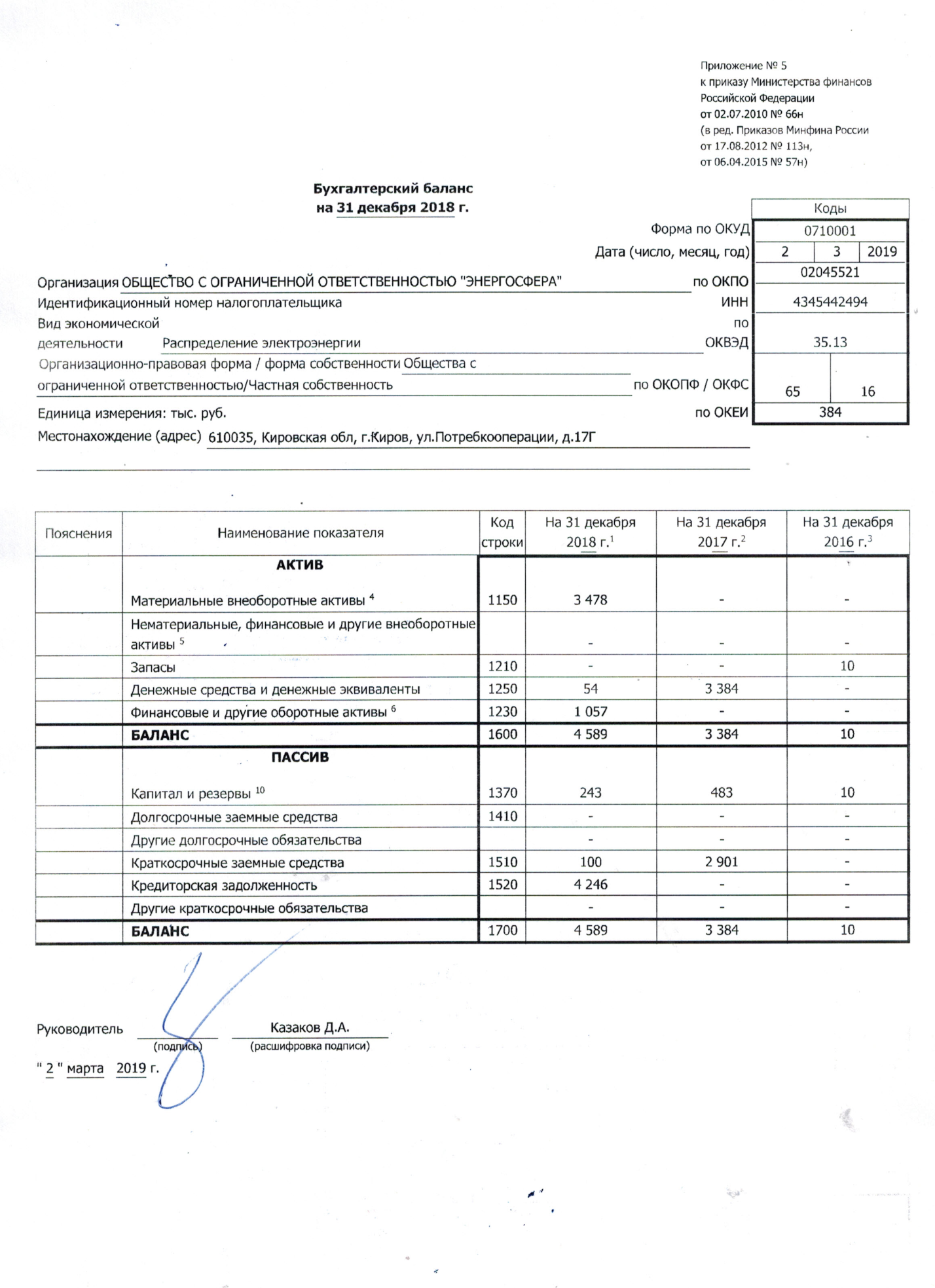 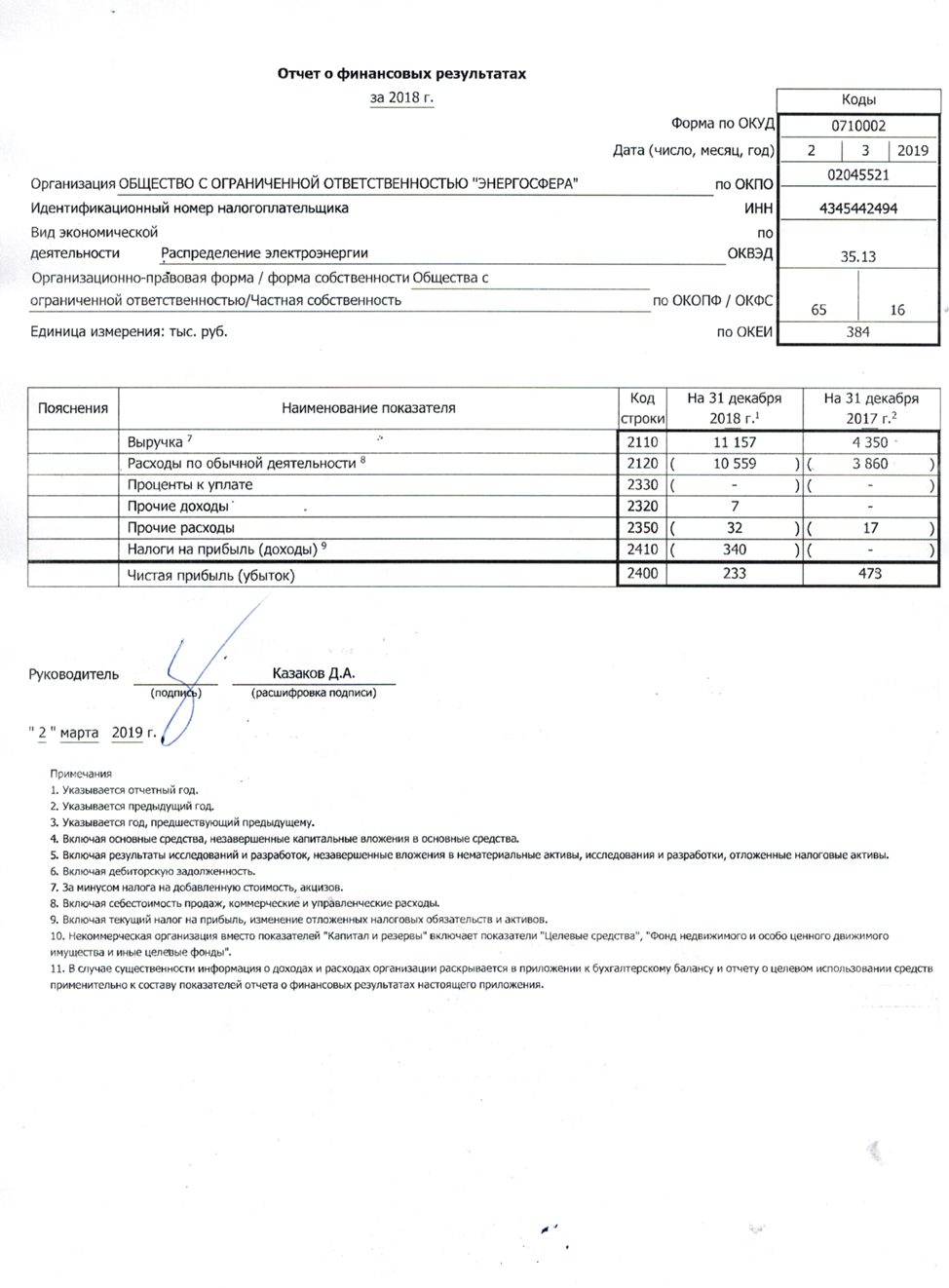 № п.п.ТП№Мощностьтрансформатора, кВАСекция№Питающая ПСФидер№ 10(6)кВНоминальный ток трансформатора, АТоковая нагрузка по замеру в каждой фазе, АТоковая нагрузка по замеру в каждой фазе, АТоковая нагрузка по замеру в каждой фазе, АНапряжение, ВНапряжение, ВНапряжение, ВСредний ток  трансформа тора по замерам,А№ п.п.ТП№Мощностьтрансформатора, кВАСекция№Питающая ПСФидер№ 10(6)кВНоминальный ток трансформатора, ААВСНапряжение, ВНапряжение, ВНапряжение, ВСредний ток  трансформа тора по замерам,А112176301ПС Восточная 110/10/6кВ ф.№1102335302823123022931212176302ПС Восточная 110/10/6кВ ф.№610231719212312302291931961160ПС Птицефабрика 110/10кВ ф.№82603532272292323,54213100ПС Птицефабрика 110/10кВ ф.№2, оп.216200022722722705114310001ПС Юго-Западная 35/10кВ ф.№191624748175230230230766114310002ПС Юго-Западная 35/10кВ ф.№1916246058582262262265871669400ПС Беляево 110/10кВ6497370712312302277186/0,46301РТП ЗаводскаяФидер 6 кВ №51023000230229229096/0,46302РТП ЗаводскаяФидер 6 кВ №610238587812312302318410791400ПС Гнусино 35/6кВ ф.№96490,50,60,22282282300,411122800ПС Гнусино 35/6кВ ф.№2,810230,90,70,22292292300,6125084001ПС Шкляевская 110/10кВ ф. №5 оп.№24640610101122822722710135084002ПС Шкляевская 110/10кВ ф. №8 оп.№208232962230228228614514400ПС Северная 110/35/6кВ ф.№3164912148227230229111513094001ПС Восточная 110/10/6кВ ф.1364900022822822401613094002ПС Восточная 110/10/6кВ ф.1264912101123023022911173782501ПС Киров 220/110/35/10кВ ф.134060002272292300183782502ПС Киров 220/110/35/10кВ ф.13406202219228226229201916504001ПС Коминтерн 110/35/10кВ ф.1064900023023123102016504002ПС Коминтерн 110/35/10кВ ф.10649222025229229230222116584001ПС Коминтерн 110/35/10кВ ф.10649151517230230230152216584002ПС Коминтерн 110/35/10кВ ф.10649000227230228023963400ПС Гнусино 35/6кВ ф.№264926282622723123026241343160ПС Восточная 110/10/6кВ ф.102604522272302304251955400ПС Коминтерн 110/35/10кВ ф.10649331230230229226119310001ПС Птицефабрика ф. 10 кВ № 10162411810911523123023111427119310002ПС Птицефабрика ф. 10 кВ № 101624000226228227028959160ПС Северная ф. 6 кВ № 2426033122222422522912784001ПС Бытприбор ф. 10 кВ № 1664900022822522603012784002ПС Бытприбор ф. 10 кВ № 166493335312302272283331829630ПС Красногорская ф. 10 кВ № 810239911229227225103220240ПС Кстинно ф. 10 кВ № 2650,50,102272262270,333822160ПС ССК ф. 10 кВ № 82600,30,202212242220,2534806100ПС Шкляевская ф. 10 кВ № 81620,05002242232210,05352044001ПС Нижне-Ивкино ф. 10 кВ № 26490,60,50,92252272290,72044002ПС Нижне-Ивкино ф. 10 кВ № 2649631,52242222243,53610066301ПС Нижне-Ивкино ф. 10 кВ № 101023354130229230230353710066302ПС Нижне-Ивкино ф. 10 кВ № 10102345494822923022847381007630ПС Нижне-Ивкино ф. 10 кВ № 1010232725302302312302739Г-703250ПС Гирсово ф. 10 кВ № 74063352292282253,540Г-70563ПС Гирсово ф. 10 кВ № 71230,30,50,32272262270,441ПС-25400ГПП К-Ч Химкомбинат ф. 6 кВ № 96491315142242262251442976301ПС Садовая ф. 6 кВ № 8102394959522722722894976302ПС Садовая ф. 6 кВ № 1110230002282272290431970630ПС Юго-Западная ф. 10 кВ № 910231,51,51,22252242241,4